Выбор тем проектных работ. 10 класс 2017-2018 г.г.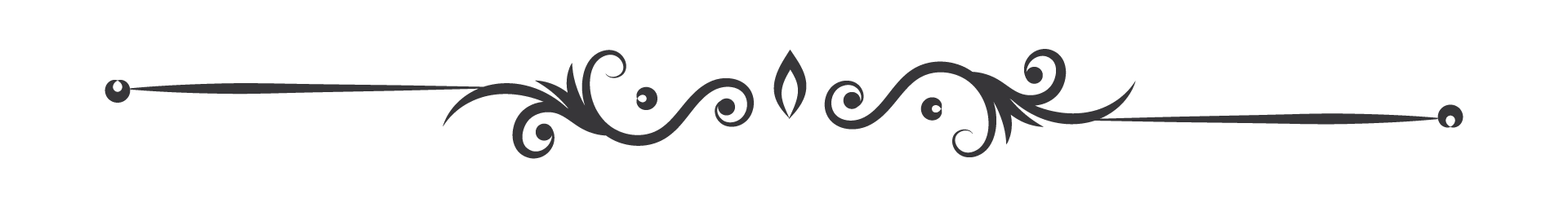 №Ф.И. учащегосяПредметТемаУчительБиканова Дарьялитература«Сны и сновидения в русской литературе»Кравченко Т.В.Вагина ВасилинаАнглийский язык«English as a language of world communication»Юдина А.С.Ванчурова ДарьяДмитренко АннаОбществознание «Ценность профессионального образования в молодежной среде»Кобелева О.Л.Ванчурова ДарьяДмитренко АннаОбществознание «Ценность профессионального образования в молодежной среде»Кобелева О.Л.Дмитренко ВалерияЦветкова Маргаритаобществознание«Влияние СМИ на формирование общественного мнения»Кобелева О.Л.Егорова ЯнаРусский язык«Влияние сленгов на русский язык»Кравченко Т.В.Животова ПолинаШинкина Елизаветабиология«Изучение рефлекторной деятельности у животных  на примере крысы домашней»Биканова Н.В.Капустина АлександраИстория, МХК«Влияние исторических событий первой половины ХХ века на моду в России на примере семейного архива»Кобелева О.Л.Князев Иванфизика«Сила Кориолиса»Лукичев С.Н.Красавин Арсенийфизика«Сила Кориолиса»Лукичев С.Н.Курников Андрейобществознание«Пропаганда в СМИ тоталитарных государств»Кобелева О.Л.Леонтьева Светланалитература«Театр конца ХIХ - начала ХХ века»Кравченко Т.В.Лубова ДианаПучкова ТатьянаБиология«Кресс салат как тест объект определения уровня плодородия почвы»Биканова Н.В.Михайлова ДарьяБиология«Изучение влияния электронной техники на развитие живых организмов»Биканова Н.В.Пулатова АзизаБиология«Изучение состава минеральных вод»Биканова Н.В.Пустовалова Еленаистория«История священнослужителей из моей семьи Некрасовых »Кобелева О.Л.Смирнова Анастасиябиология«Изучение особенностей внимания и работоспособности у старших школьников»Биканова Н.В.Степанцова Екатеринабиология«Мост в Дубне. Экологическое моделирование»Биканова Н.В.Трухин Анатолийфизика«Современная теория черных дыр»Лукичев С.Н.Семененко Артемфизика«Нейтронные звезды»Лукичев С.Н.Фролов Кириллобществознание«Коррупция в России»Кобелева О.Л.Харченко Натальялитература«Русская литература в ХХ веке»Кравченко Т.В.